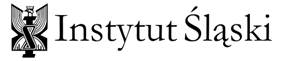 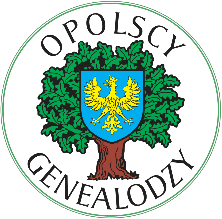 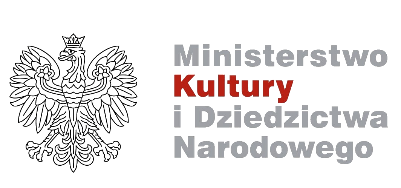 Konkurs „Opowiem Ci o Kresach” – wspomnienia, relacje, pamiątkiKARTA ZGŁOSZENIA UCZESTNIKA WARSZTATÓWPoszukiwanie, zabezpieczanie i opisywanie pamiątek rodzinnych, niepublikowanych wspomnień i relacji ustnych	20.10.2022 r., Instytut Śląski, ul. Piastowska 17, 46-082 Opolegodz. 13.00e-mail: konkurs@instytutslaski.plZgłoszenie proszę przesłać drogą mailową na adres: konkurs@instytutslaski.pl Imię i nazwisko uczestnikaNauczany przedmiotSzkoła (adres, telefon)Kontakt do uczestnika (e-mail, telefon)Forma udziału□ stacjonarna                 □ zdalna